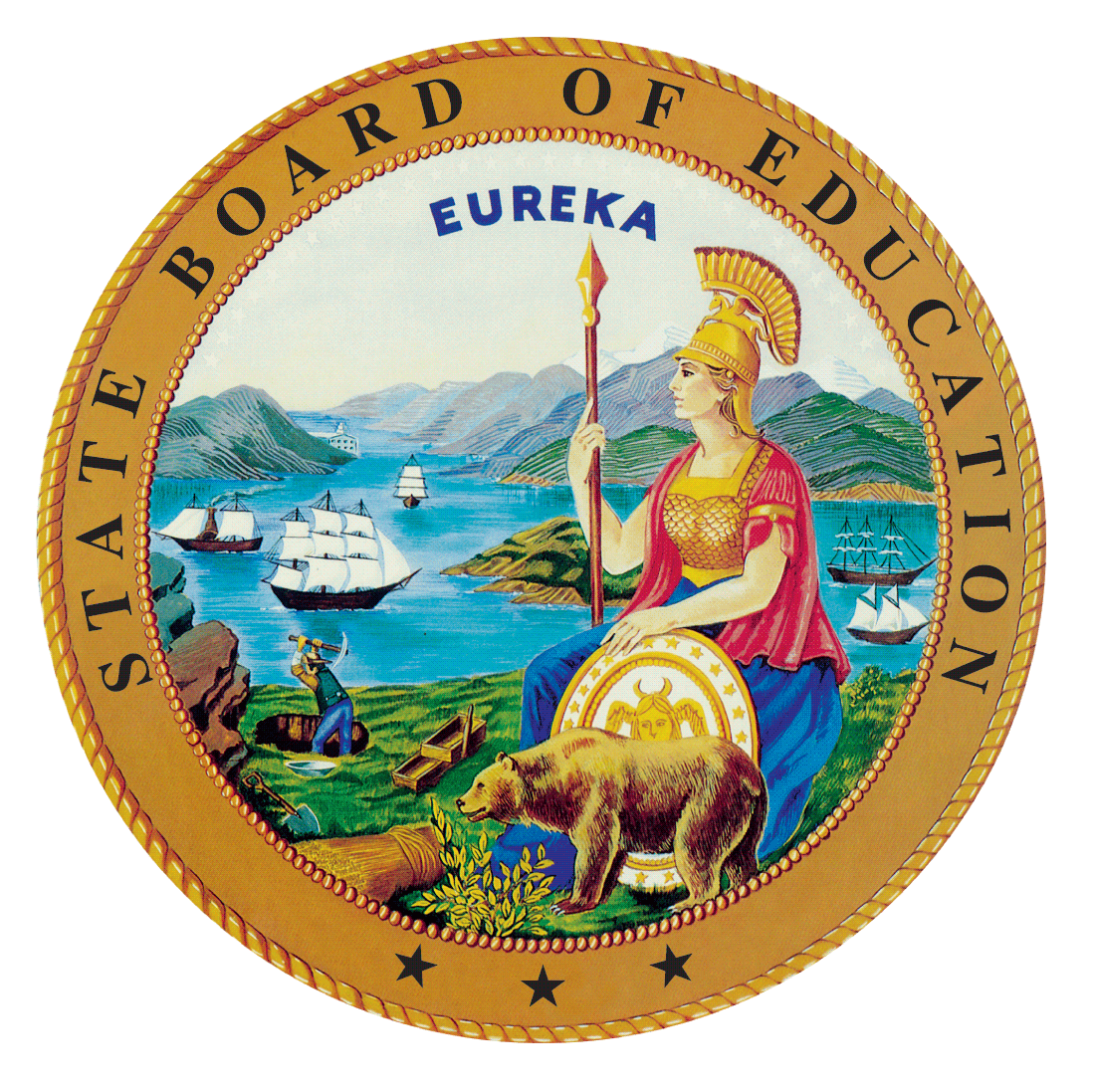 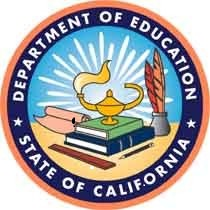 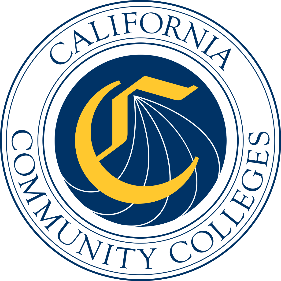 California Workforce Pathways
Joint Advisory Committee
February 9, 2024
Agenda Item 06Posted by the California Department of EducationSubjectReview of Career Technical Education Data in Meeting the Career Technical Education Incentive Grant Data Metrics, Pursuant to California Education Code Sections 53071 and 88828.Type of ActionInformationSummary of the Issue(s)This agenda item presents information and data that was requested by the California Workforce Pathways Joint Advisory Committee (CWPJAC) members at the November 20, 2023, CWPJAC meeting.RecommendationNo recommendationBrief History of Key IssuesN/AFiscal Analysis (as appropriate)N/AAttachment(s)None